Adivinhando as palavras por meio da música e poesia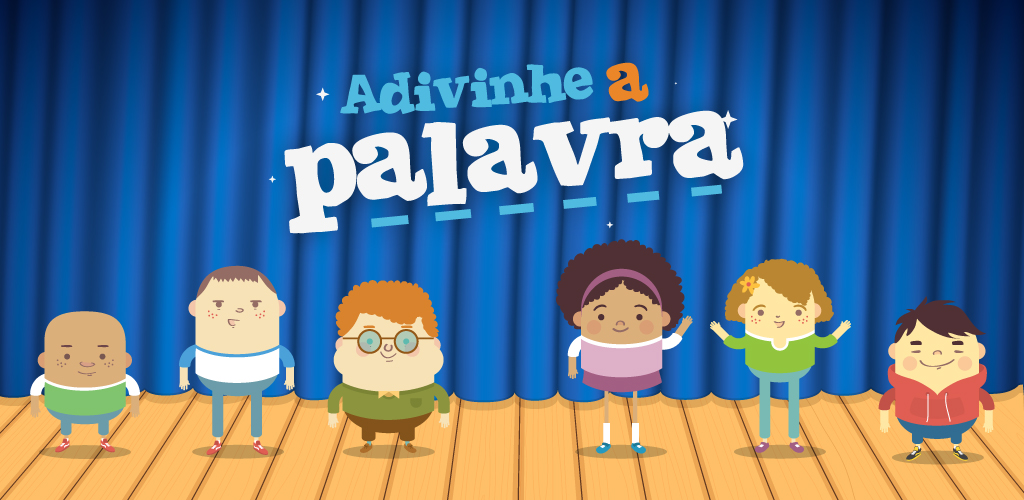 